附件“百年征程 初心永恒——中国共产党在江苏历史展”网上展馆链接、二维码、新媒体推送标题图、banner条网站链接100zc.jschina.com.cn二维码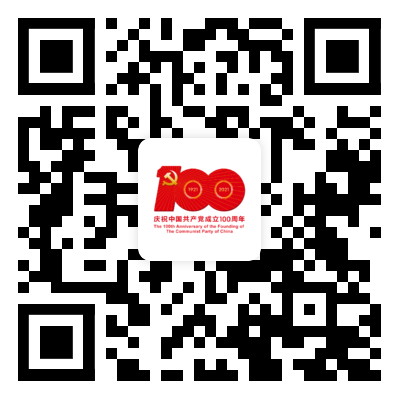 新媒体推送标题图1:1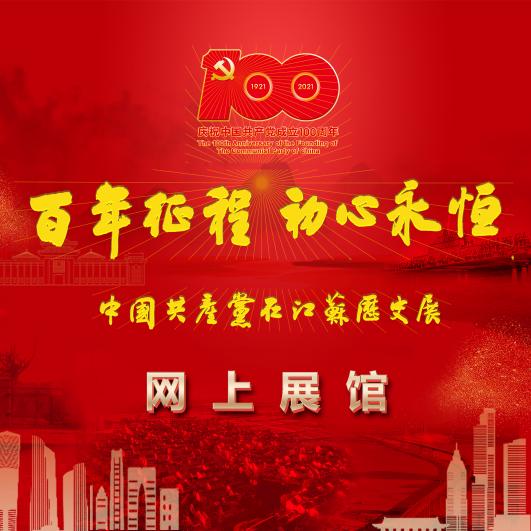 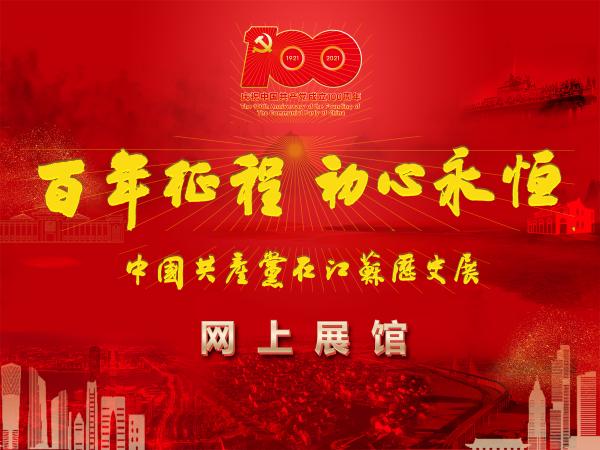 4:316:9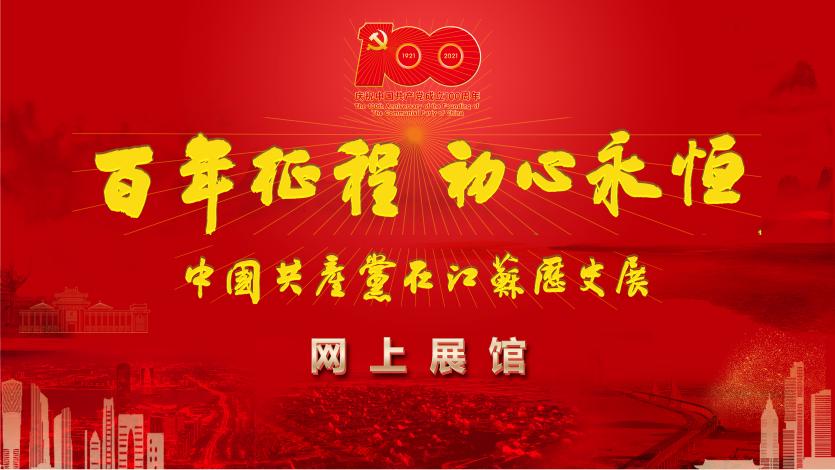 banner条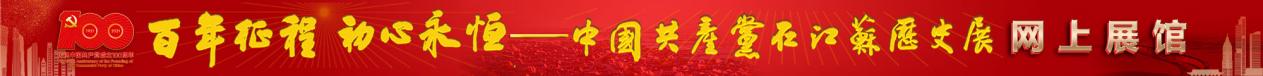 